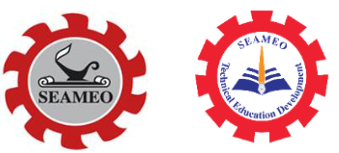 PROCEEDINGSThe 4th SEAMEO TED GOVERNING BOARD MEETING 2021 (Virtual)Phnom Penh, Cambodia21-22 October 2021I. IntroductionThe 4th SEAMEO TED’s Governing Board Meeting was held virtually in Phnom Penh, Cambodia, on 21-22 October 2021.II. Opening SessionSEAMEO TED Director delivered welcoming remarks and expressed his deep appreciation and gratitude to H.E. Mr. Sok Sabayna, Under Secretary of State of the Ministry of Education, Youth and Sport of Cambodia, Dr. Ethel Agnes Pascua Valenzuela, TED Director of SEAMEO secretariat, Governing Board Members (GBMs) and representatives from 11 SEAMEO Countries, invited honorable delegates and all the participants who attended the meeting. SEAMEO TED Director presented aims of the GB Meeting which are to discuss, evaluate, and provide constructive insights and to obtain the final approval on all 14 working papers.  The importance of the 4th GBM is to share the achievement and future work of SEAMEO TED for the regional need. He also highlighted the roles and responsibility of SEAMEO TED establishment as well as its organizational structures consisting of of (1) Administration, Planning and Finance; (2) Public Relations and Partnership; (3) Research and Development; and (4) Technical Education and Training. It has a total of 23 officers working to achieve its vision and missions. Dr. Ai also highlighted the annual accomplishments done by SEAMEO TED such as national, regional and international webinars, workshops, research studies, and MoU for regional cooperation and prosperity. Informed decisions making, policy formulation, technical and financial support provision, equipment and facility installation, and motivation and encouragement are the solutions to ultimate challenges of technical education that SEAMEO TED has recommended and explored.On his final note, he thanks excellencies, distinguished guests, all the participants who joined this meeting. He also thanked the Royal Government of Cambodia and the Ministry of Education, Youth, and Sport of the Kingdom of Cambodia for providing and supporting the centre in technical and financial aids strongly and consistently. thank Dr. Ethel Agnes Pascua Valenzuela, Director of SEAMEO Secretariat and her colleagues, all Governing Board Members, Partners, and Colleagues for significant support in SEAMEO TED progress. He wished all everyone best health and safe from the pandemic.  In her welcome speech, Director of SEAMEO Secretariat warmly greeted GB Members, the Center Directors, and all the attendees. She expressed her appreciation for the convening of the 4rd GB Meeting of SEAMEO TED. This meeting reminded her of the her many memories when she attended SEAMEO TED’s first meeting in Phnom Penh. Due Covid-19 pandemic outbreak, we have to organize the meeting virtually once again.  This virtual meeting is very important and it shows important milestone that SEAMEO TED has accomplished and it also will inform us on achievements, proposals, activities, and financial situation of SEAMEO TED. It also gives the Ministry of Education, Youth and Sport some ideas on the priorities and the plans of SEAMEO TED to make sure that they are relevant and responsive. She also highlighted that since the establishment of SEAMEO TED, it has shown that SEAMEO TED has committed to improving capacity development of technical and vocational teachers particularly in uplifting technical skills and industry 4.0 activities. She pointed out that SEAMEO TED has done a numbers events such as virual trainings, and webinars for the region. She emphasizes that she would like to hear on work and updates on activities done by SEAMEO TED’s SEA Vocational High School Network and its public private partnership programs, among some other accomplishments.  In her concluding speech, she welcomes all the participants to this virtual meeting and looks forward to having a fruitful discussion. H.E. Mr. Sok Sabayna, Under Secretary of State of the Ministry of Education, Youth and Sport delivered his opening remark. He started off his speech by welcoming Dr. Ethel Agnes Pascua Valenzuela, SEAMEO Secretariat director, all Governing Board Members and all the participants who joined in the 4rd GBM. He briefly highlighted the Royal Government of Cambodia’s priorities and strategic vision in the medium and long-terms and the roles of the Ministry of Education, Youth and Sport (MoEYS) as well as those of SEAMEO TED in in working towards achieving he Royal Government of Cambodia (RGC) envisages to become an upper-middle income by 2030 and a high-income country in 2050. He also emphasized the impacts of Covid-19 on people live and economies at various degrees throughout the word. For Cambodia, the government has put forward the ‘Digital Economy and Society Policy Framework 2021-2035’ that sets out a long-term vision to build a vibrant digital economy by laying the foundations for promoting digital adoption and transformation in many aspects of society including the establishment of e-government to promote new economic growth and improve social welfare in the “new normal”.He additional remarked that In response to this Pandemic, the Cambodian Government has led a vaccination Campaign that results in 99.9% of its adult population vaccinated while 99% of children from the age of 12 to 17, and 98% of children from 6 to 11 have been vaccinated.  Overall Cambodia has vaccinated 98% of its total population. At the meantime, the RCG has taking necessary measures for Cambodia to embrace a “new normal”. H.E also pointed out that with this great achievement, Cambodia is planning to open up tourism sector soon. The Cambodia is looking forwards to chairing ASEAN summit in 2022 and hosting SEA games in 2023. Despites the fact that it is the first time for Cambodia’s to host this event, he strongly believes that we will be able to do. He also emphasized MoEYS’s crucial roles in building human resources and in achieving Sustainable Development Goal 4 on Education based on the principles of inclusive, equitable and quality education and promoting lifelong learning opportunities for all. Also, he talked about the importance of SAEMEO TED in contributing to Technical Education Development in Cambodia and in region. In his final note, he thanks all the GBMs and all the participants for joining and providing inputs in the 4th GBM. Photo SessionAfter the opening formalities, the master of ceremony invited all GB Members and SEAMEO Secretariat Director, SEAMEO TED Director and H.E Sok Sabayna and all honorable delegates and participants to take virtual group photos. The session was followed by Video on annual Achievements.Section BDirector of SEAMEO Secretariat opened the session by introducing Dr. Ethel Agnes Pascua Valenzuela to moderate the GB meeting in the discussion session on recommendation and adoption of working papers of SEAMEO TED.Dr. Ethel Agnes Pascua Valenzuela mentioned that all Governing Board Members and the representatives are currently presenting in the virtual meetings, which have fulfilled the quorum. The GB Members and representatives attended the 4rd GB Meeting of SEAMEO TED are as follows:BRUNEI DARUSSALAM                 	   Mr. Lim Kian Boon Director of Politeknik BruneiMinistry of EducationGB for Brunei Darussalam            CAMBODIA                                     Mr. Rath Sara 					  Director                                                       					  Department of Vocational Orientation                                                        Ministry of Education, Youth and Sport					  GB for CambodiaINDONESIA 	  Dr. M Bakrun (Absent)Director of Technical and Vocational Education,Directorate General of Basic and Secondary Education Ministry of Education and CultureLAO PDR				  Mr. Somlith Virivong					  Deputy Director GeneralTechnical and Vocational Education Department                                                             Ministry of Education and Sports 					  GB for Lao PDRMALAYSIA				  Dr. Siti Nor AfzanDeputy Director, Policy Unit, TVET Coordination Division, Department of Polytechnic and Community College Education., Ministry of Higher EducationRepresentative of GB for Malaysia MYANMAR	Dr.Than ZawPrincipalTechnical Promotion Training CentreGB for MyanmarPHILIPPINES	Mr. Raul C La Rosa	Director III, Bureau of Learning Resources                                                         	Department of Education	GB for the PhilippinesSINGAPORE	Dr. Goh Mong Song 		Deputy CEO (Lifelong Learning & Digital 		Services)					   Institute of Technical Education					   GB for SingaporeTIMOR-LESTE			   Mr.Alfredo de Araujo    Director for Cooperation and    Partnership Ministry of Education Youth and  Sport
Representative for GB Member for Timor-Leste
THAILAND         	Mr. Monthon  ParksuwanDeputy Secretary GeneralOffice of the Vocational Education Commission (OVEC)Ministry of EducationRepresentative of GB for ThailandVIETNAM	Professor Dr. Do Van Dung                                                         	President                                                       	Ho Chi Minh City University of Technology                                                         	and Education (HCMUTE)	Ministry of Education and Training 	GB for Vietnam	Assoc. Prof.Dr. Hoang An QuocHead of Science Technology and International Affairs Office	University of Technology and	Education Ho Chi Minh	Ministry of Education and Training	Representative of GB for VietnamIII. Election of the Chairperson, Vice Chairperson, and Chief RapporteurSEAMEO TED invited SEAMEO Secretariat Director to lead the election of chair person, vice-chairperson and chief of rapporteurThe Director of SEAMEO Secretariat led the selection of the Chairperson, Vice-Chairperson, and Chief Rapporteur following the SEAMEO Guidelines for Governing Board Meeting. The Governing Board Members have to elect from GB Members and appointed a Chairperson, a Vice-chairperson, and a Chief Rapporteur for the Meeting.The GB Member from Brunei Darussalam introduced himself and greeted all GB members, SEAMEO Secretariat Director and SEAMEO TED GB from Cambodia greeted all GB Members and participants, and introduced himself as one the senior GB Members of SEAMEO TED. GB from the Philippines, greeting all the participants for his 2nd terms.GB from Singapore introduced himself as his 1st time joining GB meeting, and was willing to contribute to this meeting.Representative of GB from Timor-Leste introduced himself and honored to be  a representative of GB from Timor-Leste to attend this meeting. Representative of GB from Thailand, Monthon Parksuwan, is glad to join the meeting.  The GB Member from Brunei Darussalam requested to nominate the GB Member of Cambodia as the chairman and GB Member from the Philippines as vice-chair of the SEAMEO TED’s 4th GB meeting 2021. GB member from Cambodia request to nominate GB from Brunei Darussalam as the Chief Rapporteur.Other GB Members supported on this nomination. IV. Adoption of Agenda and Approval of the Programme MeetingThe Chairperson ask SEAMEO TED to present the agenda of the 4th SEAMEO TED GB Meeting and requested the GB Members to approve and adopt the agenda.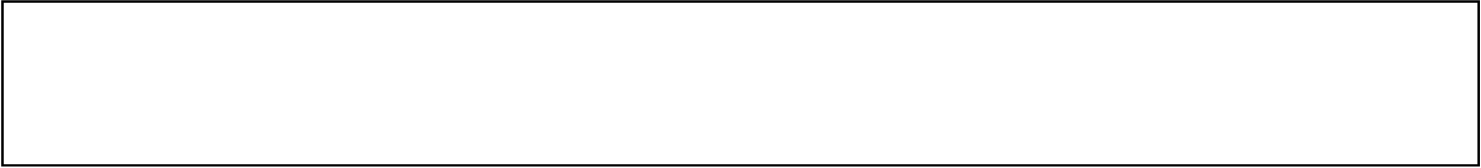 Decision: The 4th SEAMEO TED GBM adopted the Meeting Agenda as proposed by the SEAMEO TEDV. Matters for InformationWP-01/GBM-4/2021 (Significant Policy, Agreements and Actions Taken on Key Agenda Items from SEAMEO Meeting in FY 2020/2021)Dr. Ethel, SEAMEO Secretariat Director was invited to present the working paper 01. She nominate Dr. Kritsachai Somsaman, Deputy Director of SEAMEO Secretariat to present it on her behalf. Dr. Kritsachai Somsaman, Deputy Director of SEAMEO Secretariat presented the significant points, agreements, and actions taken from SEAMEO Meetings for fiscal year 2020/2021 (July 2020- June 2021). Dr. Kritsachai started by recapping some important activities and events of the previous fiscal year such as center director meeting, executive meeting, high official meeting, 51st SEAMEO council meeting in from which various plans and activities of SEAMEO centers have been approved. In regard to SEAMEO 7 Priority Areas, Dr. Kritsachai also highlighted key meetings and their outcomes achieved by SEAMEO Member countries which constitutes of a total of 293 programs. Despite the fact that we were in the pandemic, we were still able to conduct the programs via online platforms.Dr. Kritsachai informed that the SEAMEO council has approved the proclamation of the kingdom of Morocco as SEAMEO associate member. Dr. Kritsachai also elaborated on the newly launched SEAMEO Strategic plan 2021—2030 which will guide SEAMEO into the future. SEAMEO Strategic plan focuses on Education, science, and cultural diversity, each one of which has 7 priorities areas, adding to a total 21 priority areas. In his concluding messages, we requested GBMs take note of significant policy, points, agreements, and actions on key agenda items from the fiscal year 2020-2021 and provide support and recommendations on key points and agreements that require follow ups actions by the SEAMEO center/ network. Discussions:He supported the SEAMEO 7 priorities and thanked to SEAMEO Secretariat for best coordination and providing support and organizing various regional programs in the previous year. He was also willing to share inputs for the implementation next year, he fully supported the activities of SEAMEO Secretariat.SEAMEO Secretariat Director, Dr. Ethel additionally introduced the various activities done via Webinars. SEAMEO Secretariat has invited experts from partners such as EU, USA, UK, and Hong Kong to share their expertise and experiences in the educational setting.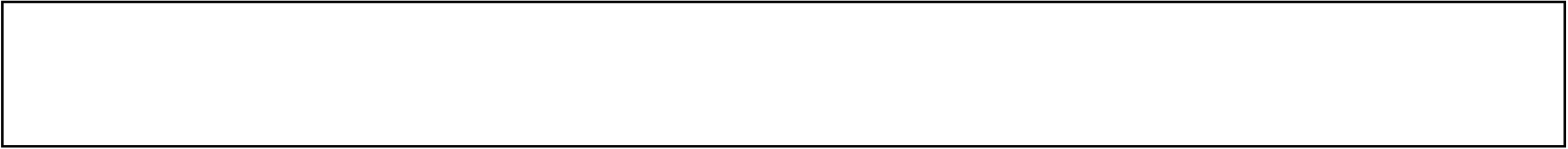 Decision: The GB Meeting took note of the significant policy, agreements, and actions taken from SEAMEO Meetings for fiscal year 2020/2021.WP-02/GBM-4/2021 (WP-02-Informing of Governing Board Members from Brunei Darussalam, Myanmar and Singapore)SEAMEO TED Director presented Working Paper 02 to inform the meeting of the appointment of Governing Board Members from Brunei Darussalam, Myanmar and Singapore. Discussions:It was not discussion but SEAMEO Secretariat Director introduced all new GB members and representatives who are attending the meeting. All GB members are requested to take notes and provide supports and collaborate with SEAMEO TED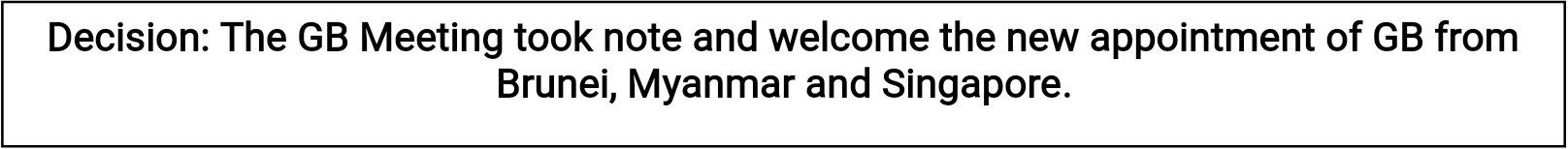 WP- WP-03/GBM-4/2021 (Follow-up Action on the 3rd GB Meeting)SEAMEO TED presented a working paper on follow-up action on the 3rd GB Meeting (WP-03/GBM-4/2021). Is developed to the follow up the suggestion of GBMDiscussions:SEAMEO TED Director highlighted and clarified important points of the working papers and actions taken by SEAMEO TED as follow:WP-04/GBM-3/2020 (Report on TED’s Deputy Director for Program Position Vacancy). SEAMEO TED has still failed to attract a potential candidate to fill in the Deputy Director for Program position due to the financial limitation set by the Royal Government of Cambodia;WP-05/GBM-3/2020 (Propose for Amendment on Enabling Instrument of SEAMEO TED): SEAMEO TED also follows the decision of GB Members agreed not to revise the vision, mission still waiting for the right candidate for DDP of SEAMEO TED; On this matter, SEAMEO TED needs suggestions and and recommendation from this GBM. WP-09/GBM-3/2020 (Proposal on Revision of SEAMEO TED 1st Five Year Strategic Plan FY 2021/2022 - 2025/2026): All inputs, comments and advices suggested in SEAMEO TED’s 3rd Meetings were accepted for producing a finalized draft of its FYDP FY 2021/2022 - 2025/2026). Finally, it is endorsed by the 44th HOM and 51st SEAMEO Council Conference respectively. WP-10-GBM-3/2020 (Proposal on Regional Network on Public-Private Partnership): SEAMEO TED has communicated with few private companies in the region including Singapore, Indonesia, Cambodia, the Philippines, and China. TED has conducted an International Webinar Employment Opportunity in the Asian Region was organized on 27 July 202.  WP-11-GBM-3/2020 (Proposal on SEA-Vocational-Technical High School Network): The network currently consists of 76 participating vocational-technical high schools and colleges which offer upper secondary education program and consists of 6,792 teachers and 116,747 students from 10 SEAMEO member countries including Brunei Darussalam (2), Cambodia (12), Indonesia (19), Laos (2), Malaysia (8), Myanmar (5), the Philippines(18), Singapore (1), Thailand (5), Timor Lest (1) and Vietnam (3).SEAMEO TED Director explained its effort to announce for the vacant position of the deputy director, but the post has not filed yet. GB from Cambodia, as the chair of the meeting asked if it can be filled by a local candidateDr. Ethel explained the enabling instrument of SEAMEO TED, DDP should be  filed by other nationals, not local.GB from Cambodia advised TED to request more budget support from the Royal Government of Cambodia to ensure and attract a right Candidate with TED activities in the region.SEAMEO Secretariat Director introduced Mr. Ansgar, a TVET Expert from SEAMEO Secretariat in charge of TVET activities to help TED in this matter. SEAMEO Secretariat also advised to TED work with other country who can share an expert for the post like Japan. TED should write a proposal to get a Japanese expert with coordination of SEAMEO Secretariat. She inform about SEAMEO- MEXT Japan Dispatch Programme and also GIZ Integrated Expert Programme, which has a potential for a volunteer DDP.SEAMEO TED Director asked if the candidate from China is eligible, such as those serving as deputy-position from other partnering universities. SEAMEO Secretariat Director  advised SEAMEO TED to check with the Ministry of Foreign Affairs and International Cooperation of China if such collaboration programs are possible and whether it has Terms of Agreement which would allow SEAMEO TED to employ a deputy director of the centre from China.  SEAMEO TED Director mentioned that two candidates from the Philippines and Indonesia have contacted SEAMEO TED to ask about the beneficiary of the post of deputy director which he obliged to do so. After learning about some of the details related to the benefit package of the post, they have gone silent and SEAMEO TED hasn’t heard back from them. He is under the impression that they are not interested in the post based on this benefit guidelines of Cambodia’s Government. 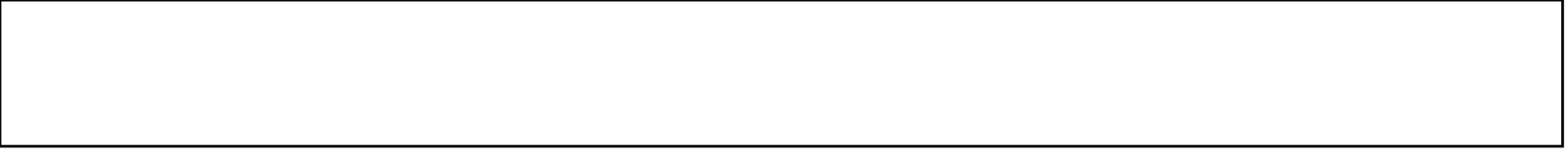 Decision: GB Members took note of actions and initiative made by SEAMEO TED on The agreement of 3rd GB MeetingWP-04/GBM-4/2021 (Updates on the Referendum Decision of SEAMEO TED’s Revised First Five-Year Strategic Plan (FYDP 2021/2022-2025/2026)SEAMEO TED presented a working paper of position vacancy for Deputy Director for Program (WP-04/GBM-4/2021)Discussions:SEAMEO TED informed Governing Board Members on the Referendum Decision of the SEAMEO Council on SEAMEO TED’s Revised First Five-Year Strategic Plan (FYDP FY 2021/2022, FY 2022/2023, FY 2023/2024, FY 2024/2025, FY 2025/2026) and thanks to the SEAMEO Secretariat for best coordination on this matter. GB from Brunei Darussalam asked if SEAMEO TED can share the action plan and initiatives with him/ others new to GB meeting.GB from Cambodia concerned if the plan is aligning with those of the royal of Cambodia and as well regional guidelines. He was also concerned about the financial support to implement its strategic plan.,after the approval, this plan needs to be chaired with all GB members. SEAMEO TED clarified on the strategic plan was already to approved by MoEY S, and reviewed and endorsed by the 3rd GBM of SEAMEO and passed for the adoption in the 44th HOM, and 51th SEAMEO council meeting. The presentation of the working is just to update the referendum decision of the plan made by the 51 SEAMEC.  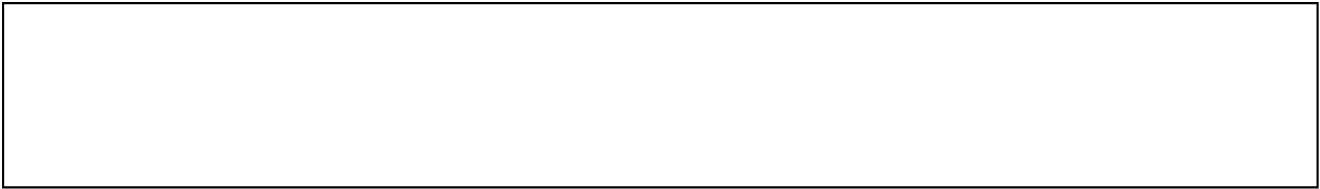 Decision: GB Members took note on the Updates on the Referendum Decision of SEAMEO TED’s Revised First Five-YearStrategic Plan (FYDP 2021/2022-2025/2026) and requested SEAMEO TEDto share it with GB members once is approvedWP-05/GBM-4/2021 (Annual Report FY 2020/2021)SEAMEO TED presented a working paper on the SEAMEO TED  Progress report 2020/2021 and explained the detailed activities of TED implemented and attended in the FY 2020/2021. Discussions:GB from Cambodia summarized some achievements made by SEAMEO TED, opened the floor for comment from the GB members. During the pandemic, he has observed SEAMEO TED has done some training and webinars online, some of which he has joined as well. 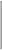 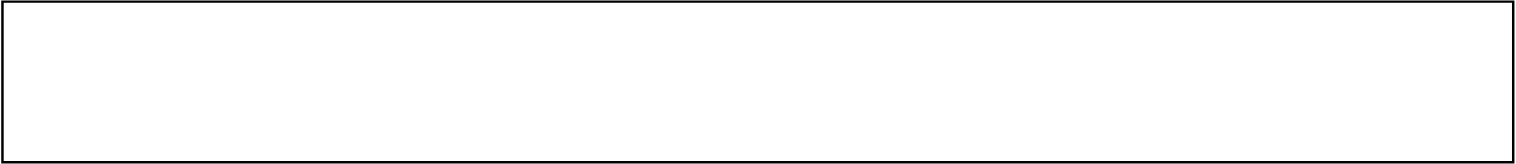 Decision: GB Members took note and endorsed onAnnual Report FY 2020/2021 WP-06/GBM-4/2021WP-06/GBM-4/2021 (Updating SEA Vocational-Technical High School Network)SEAMEO TED presented a working paper on SEA Vocational-Technical High School Network (WP-06/GBM-4/2021) by highlighting the current network members  of 76 participating vocational-technical high schools consisting of 6,792 teachers and 116,747 students from 11 SEAMEO member countries including Brunei Darussalam (2), Cambodia (12), Indonesia (19), Laos (2), Malaysia (8), Myanmar (5), the Philippines (18), Singapore (1), Thailand (5), Timor Lest (1) and Vietnam (3) and the areas of the members including Mechanics/Electronics and Manufacturing, Agriculture/Fisheries/ Animal Science, Computer Science/ IT and Hospitality and Tourism.Discussion:GB from Cambodia the network should include higher level/ institutions, so we may have more experts and knowledge, including those from private companies as well, not only just share challenges, but also best practices. SEAMEO Secretariat Director additionally remarked that the network is really important. It has benefited to various countries members during the pandemic. She congratulates and thanks SEAMEO TED. SEAMEO TED expressed sincere thanks for the support by Dr. Ethel and Mr. Chair for the inputs and suggestions, the network that has progressed so far by the involvement of by Chinese counterpart, Ms.Siyang, as well as other universities from China, Indonesia, ITE Singapore, partner from the Philippines and Malaysia and all network members from other countries who contributed this network.  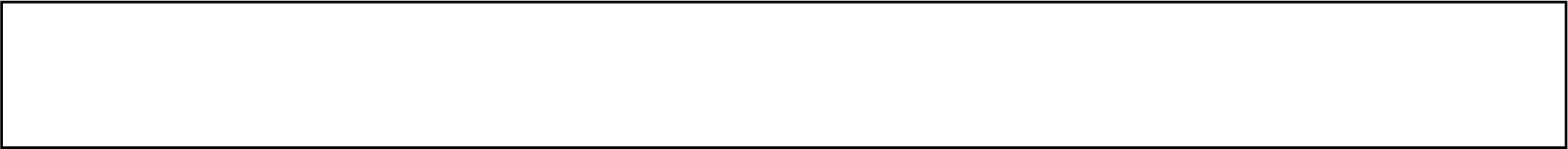 Decision: GB Members took note on Progress of SEA Vocational-Technical High School Network WP-07/GBM-4/2021 (Report on Conducting of Webinars FY 2020/2021)SEAMEO TED presented a working paper on Report on Conducting of Webinars FY 2020/2021) (WP-07/GBM-4/2021), highlighting 9 webinars (2 national webinars, 4 SEA Vocational Webinars and 3 International Webinars) were organized in various topics for the network members and other teachers in the region and beyond in the fiscal year 2020/2021 that remarkable a total number of 2729 participants attended these webinars subsequently (258 participants attended the national webinars, 817 participants attended the SEA Vocational Webinar, and 1654 participants International Webinars subsequently).Discussion:GB from Cambodia as the chair he briefly recapped some highlights and asked for comment from the GB members.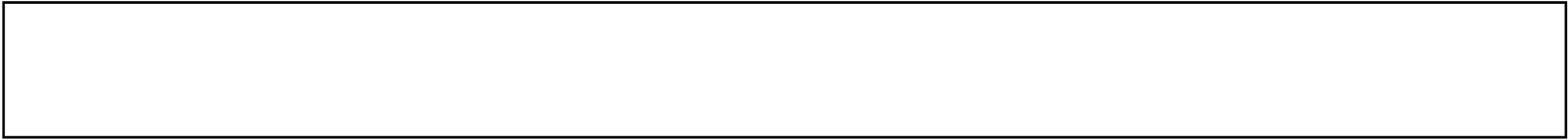 Decision: The GBM took note on the Report of Conducting of Webinars FY 2020/2021 (WP-07/GBM-4/2021)WP-08/GBM-4/2021 (Report on Strengthening Regional Partnership and CollaborationSEAMEO TED presented the WP-08/GBM-4/2021 (Report on Strengthening Regional Partnership and Collaboration) by highlighting the regional and international institutions that SEAMEO TED has extended it partnership and collaboration in the fiscal year 2020/2021 to pursue regional technical and vocation education development, research and development and partnership programs.  Discussion:GB from Cambodia thank SEAMEO TED has done a great job in collaboration local with regional and international partners to mobilize resources to help expand SEAMEO TED.GB from the Philippines mentioned it’s a good program, keep this going to make TED even more visible. Partner more with member countries, continues and will support this. GB from Brunei Darussalam is willing to link up SEAMEO TED with Brunei IBTE in for future collaboration, and asked if SEAMEO TED can share some of the achievements from some of these partnerships.SEAMEO TED thank Brunei for ideas and inputs, for introducing SEAMEO TED to its network. He clarified that partnership achievement including University, Go study China, Bina Insani University (BiU0, as a results, SEAMEO TED and its partners provided national and regional training and webinars, training programs and workshops. 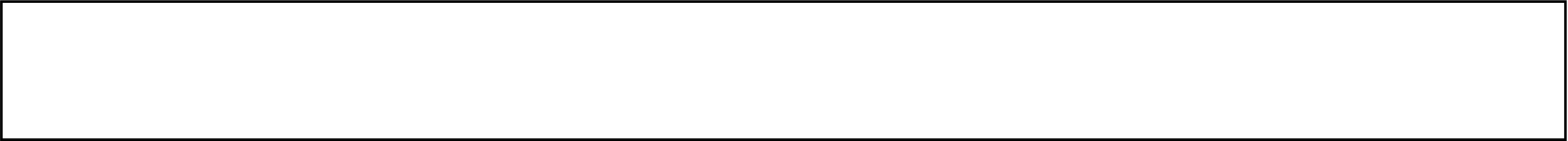 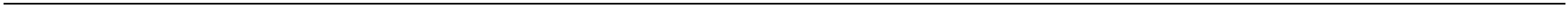 Decision: The GB Members took notes on Report on Strengthening Regional Partnership and Collaboration (WP-08/GBM-4/2021)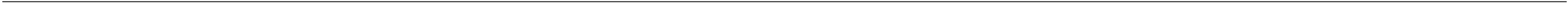 WP-09/GBM-4/2021 (Report on Conducting Regional Training Program FY 2020/2021)
SEAMEO TED presented the WP-09/GBM-4/2021 (Report on Conducting Regional Training Program FY 2020/2021)Discussion:GB from Cambodia recapped some of the trainings such as, agriculture and technical field as well teaching methodology, opens the floor to GM to provide inputs, no comment, the chair hope that next year will be better. And announce its endorsement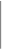 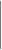 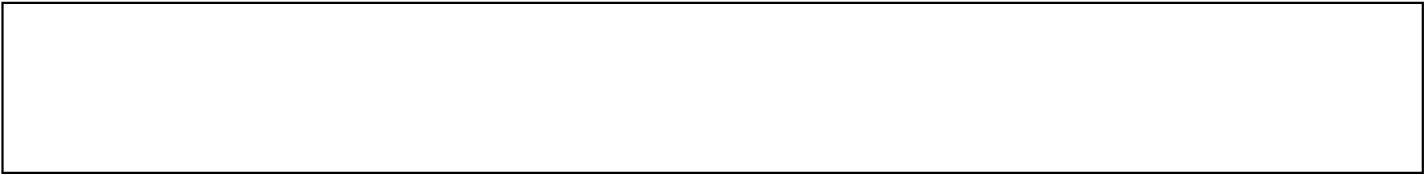 Decision: The GB Members took noted on the Report on Conducting Regional Training Program FY 2020/2021 (WP-09-GBM-4/2021
WP-10-GBM-4/2021 Assessing the Curriculum Implementation Effectiveness at General and Technical High Schools in Cambodia SEAMEO TED presented WP-10-GBM-4/2021 Report on Assessing the Curriculum Implementation Effectiveness at General and Technical High Schools in Cambodia by highlighting the background, objectives, scope of study, research methodology, data collection and analysis and key findings of the research. Discussion:GB from Cambodia highlighted the implications of the research result for curriculum development and improvement, asked for support on the dissemination of research result locally and regionally. It is a good achievement and the result from this research is beneficial for the learners as well as the institutions. 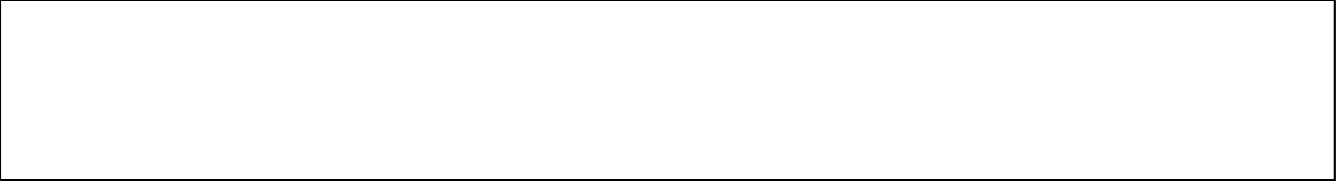 Decision: The GB Members took notes on report Assessing the Curriculum Implementation Effectiveness at General and Technical High Schools in Cambodia (WP-10/GBM-4/2021)WP-11-GBM-4/2021 (SEAMEO TED’s Annual Operational Plan (AoP) 2022)SEAMEO TED presented the WP-11-GBM-4/2021 (SEAMEO TED’s Annual Operational Plan (AoP) 2022) by highlight regional training programs for capacity building, research capacity building and partnership. The Annual Operation Plan (AoP) 2022 was developed to ensure the existence of SEAMEO TED’s activities in order to get approval by the Ministry of Education, Youth and Sport of the Kingdom of Cambodia and endorsement from Governing Board Members.  Discussion:GB from Brunei Darussalam is rather confused by the fiscal year presented in the papers and ask for elaboration on this. Also asked if next time the figures include the equivalent USD figure.GB from Cambodia acknowledged that it is supported by the Ministry of Economy and Finance, and has already been approved. Reiterated that SEAMEO TED ask for recommendations or suggestions. As suggested by the members, he announced the endorsement of the plan for 2022.GB from the Philippines, How SEAMEO TED could go about implementing the projects with allocated fund. With collaboration with partners and SEAMEO countries members, projects can be realized. Agreed to support.SEAMEO TED clarified the fiscal year which is from July 2020 to June 2021. Despite limited budget, there are rooms financial support from our partners as well as such as our China counterpart that includes universities in China which is under collaboration with Go Study China. 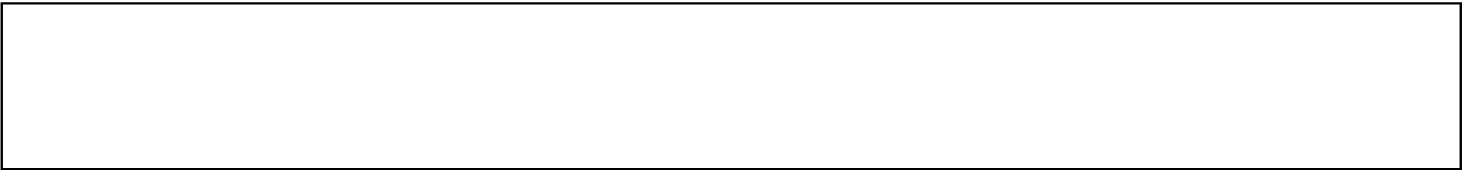 Decision: The GB Members endorsed SEAMEO TED’s Annual Operational Plan (AoP) 2022) (WP-11/GBM-4/2021)WP-12-GBM-4/2021 (Proposed Three-Year Operational Budget for FY 2022/2023, 2023/2024, 2024/2025SEAMEO TED presented the WP-12-GBM-4/2021 (Proposed Three-Year Operational Budget for FY 2022/2023, 2023/2024, 2024/2025 by addressing on SEAMEO TED’s Capital Funds, Operating Funds, and Special Funds following the guidelines of SEAMEO Secretariat.  This three-year budget plan was developed based on the budget limitation of the Ministry of Education Youth and Sport of Cambodia and the five-year strategic plan of SEAMEO TED. Discussion:GB from Brunei Darussalam agreed on the proposal. GB from Cambodia mentioned that this budget plan responds to SEAMEO secretariat as well as Cambodia’s government, with this plan, the fund can be mobilized, the activities can be carried out as planned. He opened the comment for discussion and it important to have this 3-year plan. SEAMEO Secretariat Director, the 3-year budget is the requirement of Secretariat’s manual. And it has to be agreed by the all GB Members. As the chair highlighted it as the requirement of the kingdom of Cambodia as well. The project was not conducted due to the Covid-19 pandemic.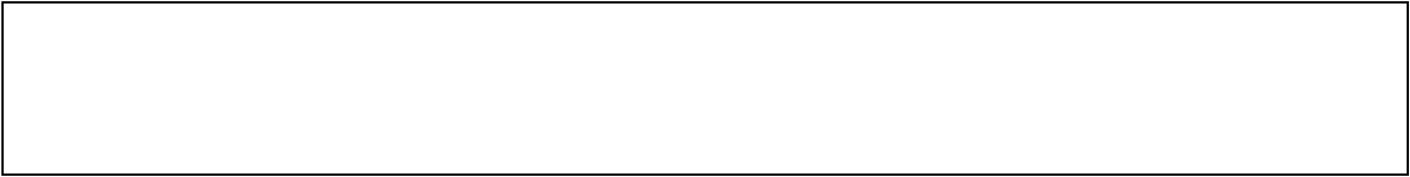 Decision: The GB Members endorsed on Proposed Three-Year Operational Budget for FY 2022/2023, 2023/2024, 2024/2025 (WP-12-GBM-4/2021)WP-13-GBM-4/2021 (Proposing SEA Technical-Vocational Teacher Exchange ProgramSEAMEO TED presented WP-13-GBM-4/2021 (Proposing SEA Technical-Vocational Teacher Exchange Program by mainly highlighting the background, objectives, implementation process, target groups/ participants, responsibilities of participating institution and other related points. Discussion:GB from Brunei Darussalam express his attention on the exchange program which it is similar to the SEA-TVET Network. He proposed that it should be expanded to other countries as well so that the scope is wider. GB from Cambodia express his support on this initiative. He viewed that it is good to share, learn from one another on various topics and ways such knowledge sharing, teaching methodology and so on, ask for suggestion and recommendations. We can learn from others and support one another as SEAMEO TED as GBM has recommended. Asked if observers are allowed to comment in the discussion related to SEA-TTEP. He supported this including providing his human resources, by encouraging technical teachers in Cambodia to be join in this project. GB from the Philippines, support this program, recommends that there should be more information in regard the details of the face to face exchange program. This program will provide a better understanding and opportunities for teachers to learn from one another. GB from Singapore is happy to support this programs, on agriculture, technology, as well as other areas and is willing to support this and welcome other GM members as well. Since it is covid-19 time, offline SEA-TTEP can’t be realized. Only online sharing program can be done, besides offline SEA-TEP requires a lot of financial support to implement.SEAMEO Secretariat Director additionally commented that SEA TTEP is a good initiative. We hope that Southeast Asia will open soon for oversea travel or at least a SEA TTEP virtual mobility will be possible as well. She advised to consider in SEAMEO TED’s guidelines for the age of travelling students as other students may not be able to participate- if they are below 18. There will be a lot of requirements from Immigration. This maybe be ok for senior high school level or even the post-secondary level. SEAMES has done SEA-TVET Exchange Network which we called off now due to pandemic. We are still doing the Virtual mobility model. SEA TVET network exchange for 1 or 2-week observation.  It lasts one or two months for post high school or primary level, because of cos of pandemic, they are called off. SEAMEO exchange program with University students, we are developing virtual mobility that is being worked on. Please look at SEAMEO secretariat’s extensive experience to improve its own programs. Since this is paper is in the context of the SEA Asian countries, if TED wants to expands it, it has to discuss it with other member countries, and also it may need to develop a working paper that is aimed at doing it within ASEAN-China later on then we might be able to discuss it. SEAMEO TED clarified it is more than beyond the network, we did instructional online courses, we will try to implement this program once the Covid-19 is no longer an issue. We also can look to our partners for final support so that this program can be carried out. SEAMEO TED’s Head of Public Relations and Partnership, Mr. Saroun clarified that everyone is aware of the financial constraints of our side, we look at specific partners that are willing to work with us in arranging this such as the participating schools/colleges are possible to share accommodation support teachers from other countries who will be in the exchange program offline. Anyway, we need to discuss more with relevant stakeholders, especially the network members who are interested to join this program.  At the same time, we can do it online, for instance an opportunity to have on line exchange program.  We will work together, and we can start from a small step. SEAMEO TED director additionally clarified teachers exchange programs, not students in Technical education. The programs should focus on teaching practices and methodology. For example, teachers from one school can share it with teachers in the other in a matter of a few days or even a week. As it is common in a capstone project of schools in the region which requires students to do it before they graduate, in this regard teachers can share their ideas, project activities, as well teaching and learning activities, and ways to ensure the safety of the students and the teachers themselves.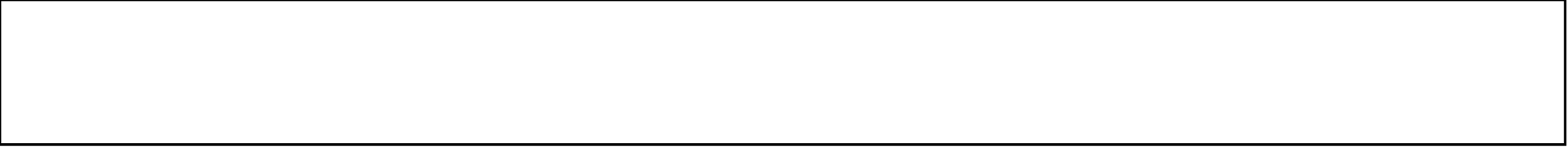 Decision: The GB Members endorsed WP-13-GBM-4/2021 (Proposing SEA Technical-Vocational Teacher Exchange Program WP-13-GBM-4/2021)WP-14/GBM-4/2021 Research Proposal ICT Needs Assessment for Technical Education Teachers in the SEAMEO Country MembersSEAMEO TED presented WP-14/GBM-4/2021 Research Proposal ICT Needs Assessment for Technical Education Teachers in the SEAMEO Country Members by mainly highlighting on the purposes of research study, research methodology, and target groups of the study and country coverage, data collection and data analysis, and key findings of the study. Discussion:GB from Brunei Darussalam had an inquiry on the time frame for this projectGB from Cambodia supported this research study since the research is very important for the region which is helpful for reviewing related policy and especially for capacity in the future.Cambodia will support this as well. He hope that it will carry it out it successfully and share it with the members. GB from the Philippines, it will provide us about strength and weakness it’s important for TE teachers, he fully supports this project. GB from Singapore also supported this research study, which is good for the region. GB from the Philippines also expressed support to the proposal because it is important to get information on weakness and strength so that applicable actions shall be taken to improve the technical education;SEAMEO TED director clarified the number of participants, from various countries, most of the participants are Malaysia and the Philippines. He thanks to GB members from SEAMEO member countries for the support on this project. He additionally illustrated that Malaysia supported in determining and gathering teacher participants from Malaysia and the Philippines. He thanked Mr. Rosa for coordinating in this research. SEAMEO TED director clarified additionally clarified that it will provide insights for teachers about study programs, study facility, teaching methods. Curriculum, challenges they face during this pandemic and so on. Since the pandemic, we cannot it offline, we have to do it offline, using google forms to collect data. SEAMEO TED director has clarified the progress of the research and will write a research article after the research finds are developed as the final report;GB from Cambodia has also supported on the research. He expressed the concerned on the support from the MoEYS, Cambodia, particularly the online surveySEAMEO TED director clarified has learned from the successful lesson of other countries by conducing online and there is no possibility to conduct this research offline. SEAMEO TED clarified….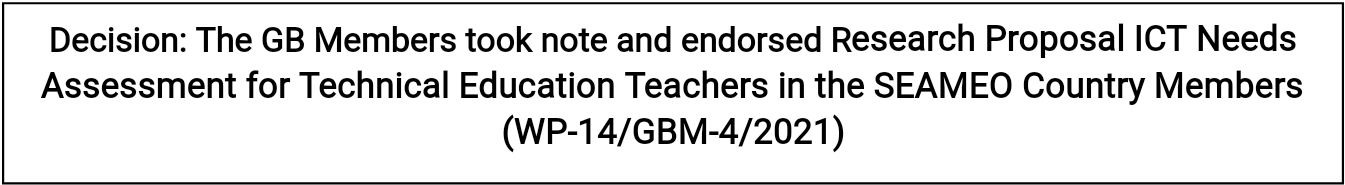 OM-GBM-4/2021 (Proposal on Propose the venue and date for the 5th SEAMEO OM-GBM-4-2021-Proposed Venue and Date for the 5th SEAMEO TED GBMSEAMEO TED presented the OM-GBM-4/2021 (Proposal on Propose the venue and date for the 4th SEAMEO TED Governing Board Meeting option (1) the second week of October 2022 option (2) the third week of October 2022)Discussion:After the deliberation, GB Members agreed for 5th GB Meeting to be held in Siem Reap province of Cambodia, on the 3rd week of October (21-22 October 2021). 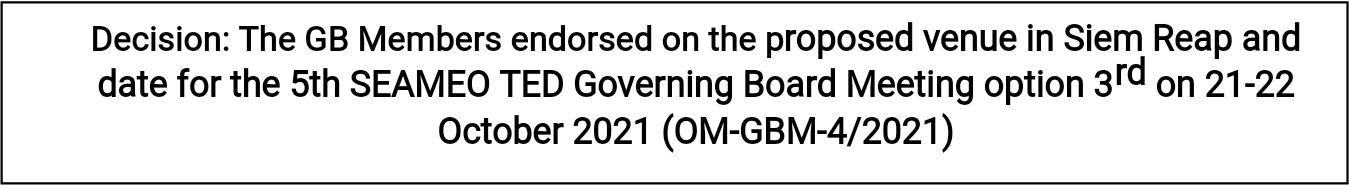 SEAMEO TED Directors expressed sincere thanks to Chairperson, vice chair all GBMs and representatives, SEAMEO Secretariat and the Ministry of Education Youth and Sport of Cambodia and all partners for attending this important meeting,  sharing fruitful discussion and continued support on TED programs. SEAMEO Secretariat Director announced the closing of the 4rd GB meeting. Review and Adoption of the Final ProceedingsThe 4th SEAMEO TED GB meeting reviewed and adopted the final proceedings of the meeting. The final proceedings reviewed in this 4rd GB Meeting would be sent to GB Members after the GB meeting.Closing SessionThe closing ceremony of the 4rd SEAMEO TED GB meeting was conducted on the 22th of October 2021 virtually. SEAMEO TED Director expressed his sincere gratitude to all GB Members from 11 countries, Dr. Ethel Agnes Pascua Valenzuela, Director of SEAMEO Secretariat and her colleagues, the Ministry of Education Youth and Sport and its potential partners and for partnership and supports for the development of technical education in the region.The Chairperson of the meeting officially concluded the 4th SEAMEO TED GB Meeting.The Governing Board Members approved the 4th SEAMEO TED Governing Board Meeting held at Phnom Penh, Cambodia, October 21-22, 2021Chairperson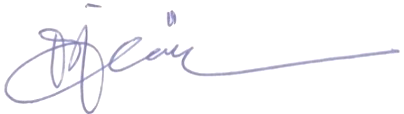 Mr. Rath Sara  Cambodia           Vice-Chairperson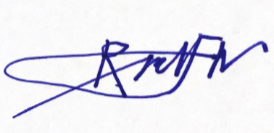 Engr. Raul C. La Rosa,Philippines	 Chief Rapporteur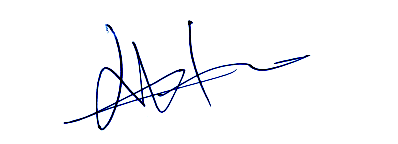 Mr. Lim Kian Boon  Brunei Darussalam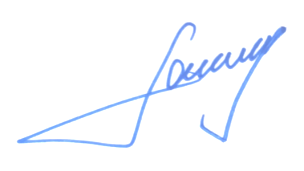 Mr. Somlith VirivongLao PDR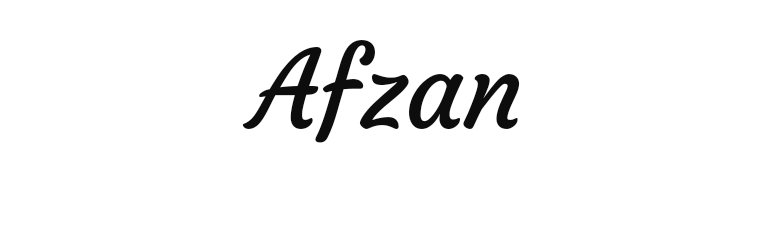 Dr. Siti Nor AfzanMalaysia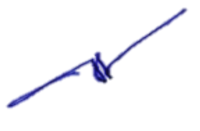 Dr.Than Zaw                       Myanmar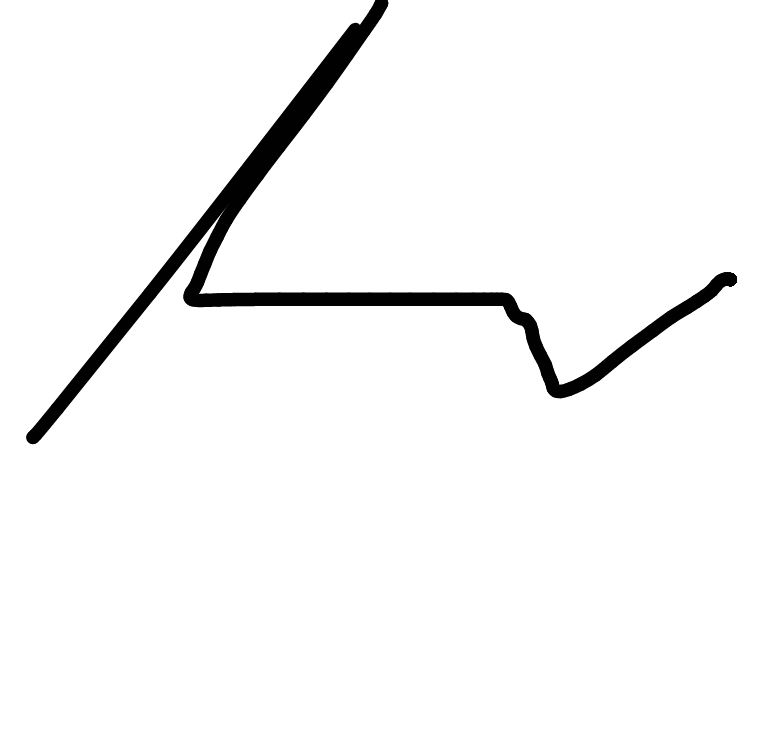 Dr. Goh Mong Song           Singapore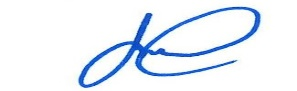 Mr. Monthon  Parksuwan             Thailand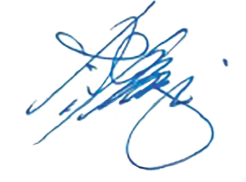 Mr.Alfredo de Araujo Timor-Leste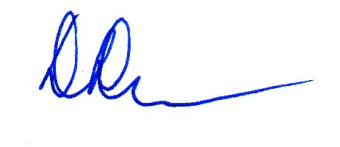 Prof. Dr. Do Van DungVietnam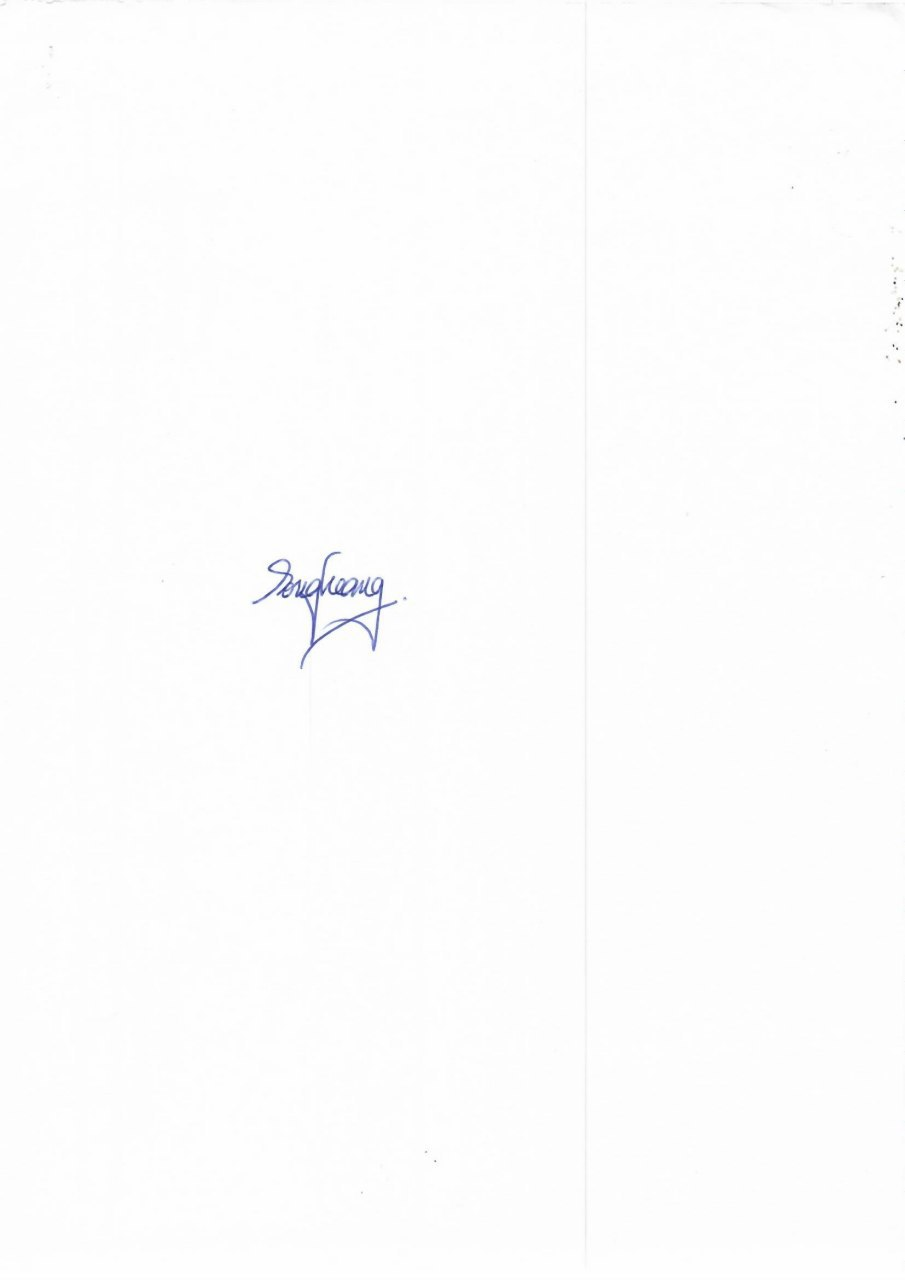 Dr. Song Heang Ai      SEAMEO TED DirectorDr. Ethel Agnes Pascua Valenzuela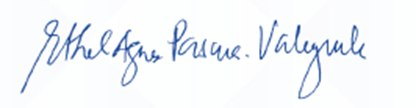 Director of SEAMEO Secretariat